IAU Office of Astronomy for Development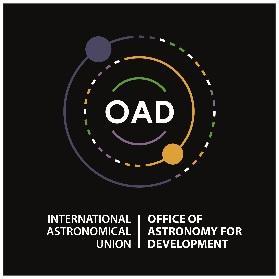 Annual Call for Proposals 2023: Stage 2If you need support for accessibility, please write to us at info@astro4dev.org.Although the OAD is a global office, English is the official working language of the OAD. We request that all applications be submitted in English. For translation assistance, please contact us at info@astro4dev.org. at least 2 weeks before the application deadline. Before you begin your application, please read the Full Text of the Call at https://www.astro4dev.org/cfp-stage2/. It is also highly recommended that you read the ‘Getting Started’ section, and ideally complete the online short course on Astronomy for Development to help you develop your proposal.Questions marked with * are compulsory.Only online applications will be accepted. Please use this document to prepare your responses and complete the application form online. For any questions or issues, please write to us at info@astro4dev.org.1. First Name and Surname *
2. Email *
3. Project Name *
4. Project Abbreviation * (max. 10 characters) Please provide the same Short Code used in STAGE 1
5. Which countries will your project target? *(max. 200 characters)6. In which languages will your project be delivered and/or written? *(max. 200 characters)7 a. Choose the primary target audience for your project *
Note that simply reaching a large audience does not lead to a larger impact.UniversitiesSchoolsPublicIndustryGovernment/ PolicymakersOther (please write)7 b. Describe your target audience * (max. 500 characters)Give more information on the target audience such as their location, environment, context. Include expected numbers for each group. For example, 200 grade 6 school children, 30 postgraduate students, 100 amateur astronomers, 40 French speaking Science teachers worldwide etc..7 c.  Please explain how audience Diversity, Inclusion and Accessibility have been considered in your proposal. * (max. 1000  characters)Not all factors will be relevant for every project, but here are some examples of ways to think through accessibility and inclusivity: • Gender - Will you check project teaching materials for gendered language or imagery (e.g. did you include images of female scientists)? Will university students with childcare responsibilities be given extra support to attend your summer school? • Diversity - Will your audience include individuals from different cultures or ethnicities? Are children from disadvantaged socio-economic backgrounds as likely to benefit as others? Will you offer halal or kosher or vegan snacks? • Accessibility - Will your project be wheelchair accessible? Can colour blind students read your graphs? How much would it cost to print a braille version of your written materials? Can you include subtitles in your videos?8 a. Team Credentials *(max. 1000 characters)
For each team member, include Profession, Qualification, Organization/Affiliation, Location. Please do NOT mention names 8 b. Any comments on your team composition*(max. 500 characters)Have team members ran similar projects previously? Have you considered diversity within your team in terms of gender/gender identity, background etc.?8 c. Partners & Stakeholders * (max. 2000 characters)The OAD strongly encourages working with the people/communities you want to benefit as well as partner organisations who may strengthen your expertise and add resources. For example, if you plan to run school activities, then please engage the school and seek their permission before submitting the proposal.List your partners and stakeholders in the project and briefly describe their roles. For each partner and stakeholder, state the stage of negotiations you are in (approached the partner or obtained verbal agreement or signed MOU etc). We may request proof of support at a later stage. Example
Partner or Stakeholder - NAME - ROLE - STAGE
Partner - Ministry of Education - will help with the recruitment of schools - approached the Ministry
Stakeholder - Teachers - will coordinate the school programs - yet to be consulted9 a. Are you applying for a multi-year project? Funds for multi-year projects will be released on an annual basis subject to a performance review by the OAD. As a reminder, multi-year projects should, by design, need longer than a year for implementation. Projects that replicate the same activities over multiple years will not be consideredYes (upto 3 years)No9 b.  Please justify the need for a multi-year project. (max. 500 characters)
What is the duration of your project? Why should we fund a multi-year project rather than for 1 year? 10. Will your proposal be a pilot project for one of the below Theme(s)? *  
If your proposal pertains to more than one theme, please choose the primary or most significant theme. Sustainable local socio-economic development through AstronomyScience diplomacy through Astronomy: Celebrating our Common HumanityKnowledge and Skills for DevelopmentTechnology for developmentNot related to the above 11. Project Summary*(max. 3000 characters)
state your problem, proposed solution, and describe the activities you will undertake. Ensure that you make it clear how your proposed activities will attempt to solve the stated problem.12 a. Please describe the challenge your project aims to address and explain how this challenge is related to developmental gap(s) in the target region * (max. 2000 characters)
For example, poor educational outcomes at school level, high poverty etc. are development challenges. More information on Needs Analysis. Please include links to research evidence where available  12 b. Does your project respond to one or more of the UN Sustainable Development Goals? Choose up to 3 SDGs that your project will impact. *Select SDGs relevant to your project. For detailed descriptions of the SDGs, please visit the UN website. Please go through the SDG indicators https://unstats.un.org/sdgs/indicators/indicators-list/ 1. Poverty– End poverty in all its forms everywhere2. Hunger– End hunger, achieve food security and improved nutrition, and promote sustainable agriculture3. Health– Ensure healthy lives and promote wellbeing for all at all ages4. Education– Ensure inclusive and equitable quality education and promote lifelong learning opportunities for all5. Women– Achieve gender equality and empower all women and girls6. Water– Ensure availability and sustainable management of water and sanitation for all7. Energy– Ensure access to affordable, reliable, sustainable and modern energy for all8. Employment & Economic Growth– Promote sustained, inclusive and sustainable economic growth, full and productive employment, and decent work for all9. Infrastructure & Innovation– Build resilient infrastructure, promote inclusive and sustainable industrialisation, and foster innovation10. Inequality– Reduce inequality within and among countries11. Urban Safety & Welfare– Make cities and human settlements inclusive, safe, resilient and sustainable12. Production & Consumption– Ensure sustainable production and consumption patterns13. Climate Change– Take urgent action to combat climate change and its impacts14. Marine Conservation– Conserve and sustainably use the oceans, seas and marine resources for sustainable development15. Environment preservation– Protect, restore and promote sustainable use of terrestrial ecosystems, sustainably manage forests, combat desertification and halt and reverse land degradation, and halt biodiversity loss16. Peace, security, equality– Promote peaceful and inclusive societies for sustainable development, provide access to justice for all and build effective, accountable and inclusive institutions at all levels17. Implementation– Strengthen the means of implementation and revitalise the global partnership for sustainable development 12 c. Please explain how your project will use Astronomy to respond to each of the SDGs selected * (max. 2000 characters)13 a. What are the intended outcomes of your project ? * (max. 2000 characters)
Outcomes define the change(s) that you hope to achieve through your project. For example, increase in literacy levels, increased revenue, more jobs etc. PLEASE NUMBER YOUR OUTCOMES SO THAT WE CAN MATCH THE ANSWERS IN 13a and 13b.
Deliverables are the products of your project that will help you to achieve these outcomes. For example, curriculum resources, workshops, teacher training material etc. These should be listed in Q14.Please watch this video snippet explaining the differences between Outputs/Deliverables, Outcomes, and Impact: https://youtu.be/1Pzlja2pb5g?list=PLZaRaPaDLBvHKZq_V3Q3mFeUxS9D_1nhR&t=5017 13 b. How will you measure these outcomes ? * (max. 2000 characters)For each outcome in 13a, describe how it will be measured. PLEASE NUMBER YOUR MEASURES SO THAT WE CAN MATCH THE ANSWERS IN 13a and 13b.
More information on measurement using surveys and assessments. Multi-year proposals are required to set up dedicated evaluation structures and protocols to track project outcomes and impact over several years. Please provide your detailed plan for evaluation.14. Deliverables * (max. 2000 characters)List all project deliverables (with brief description) and target date of completion for each deliverable. Examples of major deliverables are workshops, events, presentations, lectures, videos, manuals etc. Multi-year proposals must provide a list of intended deliverables for each year. In the case of training or workshops or lectures, please list the topics.
15. Project Schedule * (max. 2000 characters)List Key Project Tasks and their expected timeline. Examples of Key Project Tasks are implementation of activities, materials production, etc. Multi-year proposals must provide an annual project schedule, for each year of the project.16. How does your project innovate and/or build on lessons/experiences learned from others? * (max. 2000 characters)For example, does your project improve, expand or build on ideas that have been tried in other countries or contexts? Incorporate lessons from other projects addressing the same challenge? Draw from any research evidence, etc.More information on research evidence libraries, search our past funded projects and project resources17. Describe potential risks and how you will address them* (max. 2000 characters)For example, health, safety, security, financial, unintended consequences on target audience etc.18. Budget & SustainabilityPlease complete in EURO. a. Total Project Budget * = b. Total funds requested from IAU OAD * =c. Total funds received as well as committed by other sources * =d. Total funds applied for from other sources * =e. Please describe how and if the IAU funds will help you acquire other external funding * (max. 500 characters)
f. If you do not receive the expected external funding, how will you implement the project? * (max. 500 characters)
g. At the end of OAD support, how will you sustain the project with funding from local sources, and partnerships with local organizations? If relevant, please add what will happen to any assets or equipment purchased with OAD funding * (max. 500 characters) 
h. Please provide an itemized budget of items with a short description and cost for each item. Complete the Budget for the entire project and Not just for the amount requested from the OAD. Please review the guidelines on the OAD website.Multi-year proposals must provide an annual breakdown of budget for every year of the project. Costs must include brief explanation and breakdown. 19. Any other information (optional)Thank you for submitting a Stage 2 application to the 2023 OAD Call for Proposals. For any questions or issues, please write to us at info@astro4dev.orgItem and description	Estimated Cost (Euros)